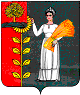 РОССИЙСКАЯ ФЕДЕРАЦИЯСОВЕТ ДЕПУТАТОВ СЕЛЬСКОГО ПОСЕЛЕНИЯХВОРОСТЯНСКИЙ СЕЛЬСОВЕТДобринского муниципального района Липецкой области76- cессия VсозываР Е Ш Е Н И Е02.09.2020                             ж.д.ст. Хворостянка                                    №247-рсО вступлении Курилова Владимира Григорьевичав должность главы сельского поселения Хворостянский сельсовет Добринского муниципального районаЛипецкой области Российской ФедерацииРассмотрев решение Совета депутатов сельского поселения Хворостянский сельсовет от 02 сентября 2020 № 246-рс «Об избрании главы сельского поселения Хворостянский сельсовет Добринского муниципального района Липецкой области Российской Федерации», в соответствии со статьей  35 Устава сельского поселения Хворостянский сельсовет Добринского муниципального района Липецкой области Российской Федерации, Совет депутатов сельского поселения Хворостянский сельсоветР Е Ш И Л:1.Считать днем вступления Курилова Владимира Григорьевича в должность главы сельского поселения Хворостянский сельсовет Добринского муниципального района Липецкой области Российской Федерации   02 сентября   2020 года.  2.Опубликовать настоящее решение в районной газете «Добринские вести».	3.Настоящее решение вступает в силу со дня его принятия.Председатель Совета депутатов   сельского поселения  Хворостянский сельсовет                                                        С.И. Шарова   